					 KUTSU	26.8.2020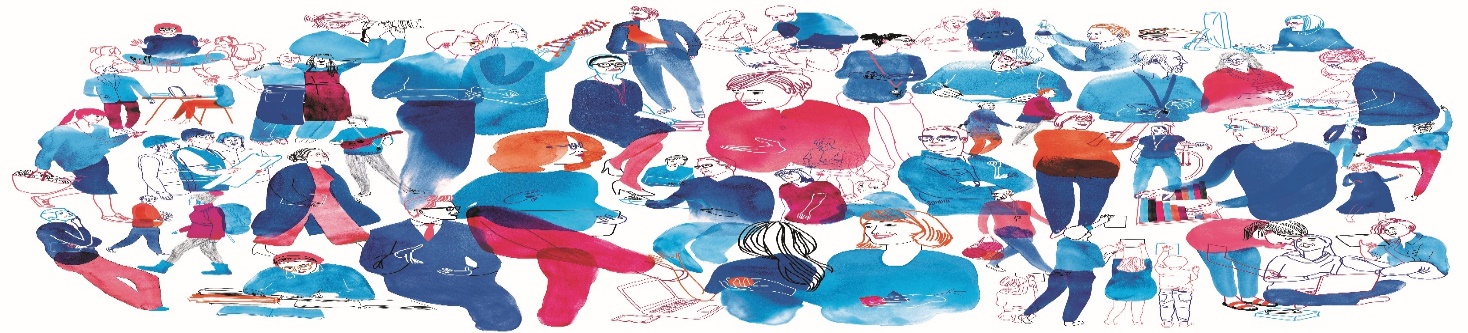 Arvoisa ammatillisen toisen asteen koulutuksen esimies ja opettaja EKAMIssa ja KSAOssaKymenlaaksossa työskentelee lähes 2500 varhaiskasvatuksen, perusopetuksen ja 2. asteen sekä aikuiskoulutuksen opetusalan ammattilaista, opettajaa ja esimiestä. OAJ:n Kymenlaakson alueyhdistys toimii maakunnallisena OAJ:n tavoitteiden edistäjänä ja koulutuspoliittisena edunvalvojana.Tiimiesimiehet ovat ammatillisen koulutuksen avainryhmä, jotka esimiehinä kehittävät ja johtavat ammatillisten oppilaitosten opetustyötä. Opettajat opettavat ja ohjaavat opiskelijoita uudessa työaikajärjestelmässä 2020 lukien. OAJ:n KYMENLAAKSON ALUEYHDISTYS JÄRJESTÄÄ AMMATILLISEN KOULUTUKSEN ESIMIES- ja OPETTAJAILLAN Kotkassa, Sokos Hotelli Seurahuoneella keskiviikkona 23.9.2020 klo 17.00 – 20.00.Ohjelma17.00-	Päivällinen ilmoittautuneille hotelli Seurahuoneen ravintolassaEsimiehet:18.00	Tilaisuuden avaus, puheenjohtaja ja alueasiamies 18.10	Vuosityöaika ja esimiestyö, erityisasiantuntija Markku Perttunen, Opetusalan ammattijärjestö OAJ, HelsinkiOpettajat:18.00-	KSAOn opettajat:  VTA:n soveltaminen KSAO:ssa, luottamusmies Saku Tiainen	EKAMIn opettajat:  VTA:n soveltaminen EKAMI:ssa, pääluottamusmies Jarkko GrönbergYhteistilaisuus esimiehet & opettajat:19.10	Keskustelu VTA:n soveltamisesta ja käytänteistä Ekamissa ja Ksaossa, keskustelun vetäjinä Markku Perttunen, Jarkko Grönberg ja Saku Tiainen-20.15	tilaisuus päättyyTilaisuuteen on bussikuljetus seuraavasti:Bussi 1 Kouvolasta (Väisänen):klo 15.50        Kouvolan matkakeskusn. klo 16.10    Myllykosken risteys/pysäkki heti ABC:n jälkeen (VT 15)n. klo 16.25    Inkeroisten risteys (VT 15)n. klo 16.55   Kotka, SeurahuoneBussi 2 Virojoelta (Vuorela):klo 15.40    Virojoen la-asemaklo 16.10    Haminan la-asemaklo 16.30     Leikariklo 16.40     Karhulan la-asemaklo 16.55     Kotka, SeurahuonePaluukyydit lähtevät tilaisuuden päätyttyä.Sitova ilmoittautuminen tämän LINKIN kautta. Ilmoittautumisaika päättyy ma 7.9 klo 16.00. Jäseneltä voidaan laskuttaa alueyhdistykselle aiheutuneet kustannuk-set, mikäli peruutukselle ei ole pätevää syytä.HUOM! Voit halutessasi valmistella etukäteen kysymyksen OAJ:n Perttuselle ja/tai alueellisille kouluttajille. Kirjaa kysymyksesi tiiviisti ao. kohtaan ja mainitse, kelle kysymyksesi osoitat.Kasvomaskien käyttö koulutustilaisuuden aikana on suositeltavaa.Tervetuloa !OAJ:n KYMENLAAKSON ALUEYHDISTYS ryHallituksen puolestaTuomas Riikonenalueasiamiesalueasiamies@oajkymenlaakso.fi